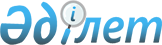 Путраджая қаласының Малайзия жаңа әкiмшiлiк орталығын салу тәжiрибесiн зерделеу жөнiндегi жұмыс тобын құру туралы
					
			Күшін жойған
			
			
		
					Қазақстан Республикасы Премьер-Министрі міндетін атқарушының 2006 жылғы 14 наурыздағы N 55-ө Өкімі. Күші жойылды - ҚР Премьер-Министрінің 2007.05.23. N 135 өкімімен.



      1. Путраджая қаласының Малайзия жаңа әкiмшiлiк орталығын салу тәжiрибесiн, қаржыландыру схемаларын және құрылыс материалдарының, бұйымдары мен құрастырмаларының өндiрiсi саласындағы озық технологиялар трансфертiн егжей-тегжейлi зерделеу мақсатында мынадай құрамда жұмыс тобы құрылсын:

Палымбетов                - Қазақстан Республикасының Экономика



Болат Әбiлқасымұлы          және бюджеттiк жоспарлау вице-министрi,



                            жетекшi

Мамытбеков                - Астана қаласы әкiмiнiң орынбасары,



Асылжан Сарыбайұлы          жетекшiнiң орынбасары

Асқар                     - Қазақстан Республикасы Экономика



Аслан Мұратұлы              және бюджеттiк жоспарлау министрлiгi



                            Өңiрлiк саясат және бюджетаралық



                            қатынастар департаментiнiң өңiрлiк



                            саясат басқармасы тұрмыс деңгейiн талдау



                            бөлiмiнiң бас маманы, хатшы  

Ким                       - Қазақстан Республикасы Экономика және



Ольга Владимировна          бюджеттiк жоспарлау министрлiгi



                            бюджеттiк инвестицияларды жоспарлау



                            басқармасының бастығы

Шөпшекбаев                - Қазақстан Республикасы Премьер-



Айдын Болатұлы              Министрiнiң Кеңсесi Өңiрлiк даму



                            бөлiмiнiң бас инспекторы

Аманбаев                  - "Астана қаласының Экономика және



Жолдымұрат Ермұханұлы       бюджеттiк жоспарлау департаментi"



                            мемлекеттiк мекемесiнiң директоры



                            (келiсiм бойынша)

Сәрсембаев                - Астана қаласы әкiмi аппаратының



Әділбек Зейноллаұлы         экономикалық талдау және мониторинг



                            бөлiмiнiң меңгерушiсi

Баймышев                  - Қазақстан Республикасы Индустрия және



Қазбек Қайымұлы             сауда министрлiгiнің Құрылыс және тұрғын



                            үй-коммуналдық шаруашылық iстерi



                            комитетi техникалық нормалау және жаңа



                            технологиялар басқармасының бастығы

Сахарова                  - Қазақстан Республикасы Қаржы



Елена Владимировна          министрлiгi Мемлекеттiк мүлiк және



                            жекешелендiру комитетiнiң мемлекет



                            қатысатын мемлекеттiк емес заңды



                            тұлғалармен жұмыс iстеу басқармасы



                            бастығының орынбасары

Оразәлиева                - Қазақстан Республикасы Қаржы



Зәбира Жандарқызы           министрлiгi Заң қызметi департаментiнiң



                            директоры

Боқаев                    - "Астана қаласының Сәулет және қала



Тұрсынхан Айтқазыұлы        құрылысы департаментi" мемлекеттiк



                            мекемесi директорының орынбасары

Әлiмбаев                  - Қазақстан Республикасы Сыртқы iстер



Ерлан Алтынбайұлы           министрлiгiнiң Азия мен Африка



                            департаментi Азия басқармасының бастығы



      


Ескерту. Құрамға өзгерту енгізілді - ҚР Премьер-Министрінің 2006.05.30. N 


 142 


 өкімімен.






      2. Жұмыс тобы екi ай мерзiмде сол жерге барып, Астана қаласында инфрақұрылым объектiлерiн салу кезiнде Путраджая қаласының Малайзия жаңа әкiмшiлiк орталығын салу тәжiрибесiн қолдану мүмкiндiгiн айқындасын, сондай-ақ астананы дамыту стратегиясы жөнiнде ұсыныстар әзiрлесiн және оларды Қазақстан Республикасы Үкiметiнiң қарауына енгiзсiн.

      

Премьер-Министрдің




      міндетін атқарушы


					© 2012. Қазақстан Республикасы Әділет министрлігінің «Қазақстан Республикасының Заңнама және құқықтық ақпарат институты» ШЖҚ РМК
				